Проект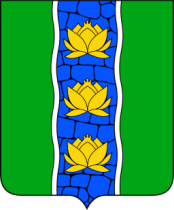 АДМИНИСТРАЦИЯ КУВШИНОВСКОГО РАЙОНАПОСТАНОВЛЕНИЕ00.00.2018 г.                                     г. Кувшиново                                            №   О внесении изменений и дополнений в  постановлениеадминистрации Кувшиновского районаот 26.12.2016 № 516 «Об утверждении муниципальной программыКувшиновского района «Развитие дополнительного образованияНа 2017-2019 годы»Руководствуясь решением Собрания депутатов Кувшиновского района от 28.12.2017 года  № 173  «О бюджете муниципального образования «Кувшиновский район» на 2018 год и плановый период 2019 и 2020 годов»», Порядком принятия решений о  разработке муниципальных программ, формирования, реализации  и проведения оценки эффективности реализации муниципальных программ, утвержденным постановлением администрации Кувшиновского района от 02.10.2017 № 337, постановлением главы администрации Кувшиновского района от 13.10.2017 № 352 «О перечне муниципальных программ Кувшиновского района, ПОСТАНОВЛЯЮ:1. Внести в постановление администрации Кувшиновского района от 26.12.2016 № 516 «Об утверждении муниципальной программы Кувшиновского района «Развитие дополнительного образования на 2017-2019 годы» (в ред. постановлений от 13.04.2017 № 125) изменения согласно приложению.2.  Настоящее постановление подлежит размещению на официальном сайте муниципального образования «Кувшиновский район» в информационно-телекоммуникационной сети Интернет.3. Контроль за исполнением настоящего постановления возложить на заместителя главы администрации Кувшиновского района, руководителя Комитета по делам культуры, молодежи и туризма М.И. Фролкову.Глава администрации Кувшиновского района                                   М.С. Аваев